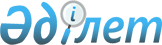 О внесении изменения в постановление Правительства Республики Казахстан от 6 октября 2017 года № 624 "О некоторых вопросах специальных экономических зон" и признании утратившими силу некоторых решений Правительства Республики КазахстанПостановление Правительства Республики Казахстан от 4 декабря 2018 года № 802
      Правительство Республики Казахстан ПОСТАНОВЛЯЕТ:
      1. Внести в постановление Правительства Республики Казахстан от 6 октября 2017 года № 624 "О некоторых вопросах специальных экономических зон" (САПП Республики Казахстан 2017 г., № 44-45-46, ст. 302) следующее изменение:
      целевые индикаторы функционирования и критический уровень недостижения целевых индикаторов специальной экономической зоны "Международный центр приграничного сотрудничества "Хоргос", утвержденные указанным постановлением, на казахском языке изложить в новой редакции согласно приложению 1 к настоящему постановлению, текст на русском языке не меняется.
      2. Признать утратившими силу некоторые решения Правительства Республики Казахстан согласно приложению 2 к настоящему постановлению.
      3. Настоящее постановление вводится в действие со дня его подписания. Перечень утративших силу некоторых решений Правительства Республики Казахстан
      1. Постановление Правительства Республики Казахстан от 13 мая 2009 года № 703 "Об утверждении перечня товаров собственного производства (работ, услуг) по видам деятельности, соответствующим целям создания специальных экономических зон" (САПП Республики Казахстан, 2009 г., № 24-25, ст. 219).
      2. Постановление Правительства Республики Казахстан от 25 декабря 2009 года № 2191 "О внесении изменения и дополнения в постановление Правительства Республики Казахстан от 13 мая 2009 года № 703" (САПП Республики Казахстан, 2010 г., № 2, ст. 13).
      3. Постановление Правительства Республики Казахстан от 12 июня 2012 года № 779 "О внесении изменения и дополнений в постановление Правительства Республики Казахстан от 13 мая 2009 года № 703 "Об утверждении перечня товаров собственного производства (работ, услуг) по видам деятельности, соответствующим целям создания специальных экономических зон" (САПП Республики Казахстан, 2012 г., № 56, ст. 772).
      4. Постановление Правительства Республики Казахстан от 14 сентября 2012 года № 1197 "Об утверждении перечней товаров, облагаемых налогом на добавленную стоимость по нулевой ставке, реализуемых на территории специальной экономической зоны, полностью потребляемых при осуществлении деятельности, отвечающей целям создания специальных экономических зон" (САПП Республики Казахстан 2012 г., № 71, ст. 1029).
      5. Постановление Правительства Республики Казахстан от 23 сентября 2013 года № 993 "О внесении изменения и дополнений в постановление Правительства Республики Казахстан от 13 мая 2009 года № 703 "Об утверждении перечня товаров собственного производства (работ, услуг) по видам деятельности, соответствующим целям создания специальных экономических зон" (САПП Республики Казахстан, 2013 г., № 57, ст. 778).
      6. Постановление Правительства Республики Казахстан от 15 июля 2014 года № 792 "О внесении изменений и дополнений в постановление Правительства Республики Казахстан от 13 мая 2009 года № 703 "Об утверждении перечня товаров собственного производства (работ, услуг) по видам деятельности, соответствующим целям создания специальных экономических зон" (САПП Республики Казахстан, 2014 г., № 45, ст. 456).
      7. Постановление Правительства Республики Казахстан от 19 февраля 2015 года № 78 "О внесении дополнения в постановление Правительства Республики Казахстан от 13 мая 2009 года № 703 "Об утверждении перечня товаров собственного производства (работ, услуг) по видам деятельности, соответствующим целям создания специальных экономических зон" (САПП Республики Казахстан 2015 г., № 8-9, ст. 42).
      8. Пункт 3 изменений и дополнений, которые вносятся в некоторые решения Правительства Республики Казахстан, утвержденных постановлением Правительства Республики Казахстан от 27 февраля 2015 года № 100 "О внесении изменений и дополнений в некоторые решения Правительства Республики Казахстан" (САПП Республики Казахстан 2015 г., № 10-11, ст. 54).
      9. Постановление Правительства Республики Казахстан от 29 июля 2016 года № 444 "О внесении изменений и дополнений в постановление Правительства Республики Казахстан от 14 сентября 2012 года № 1197 "Об утверждении Перечней товаров, облагаемых налогом на добавленную стоимость по нулевой ставке, реализуемых на территории специальной экономической зоны, полностью потребляемых при осуществлении деятельности, отвечающей целям создания специальных экономических зон" (САПП Республики Казахстан 2016 г., № 41-42-43, ст. 257).
      10. Постановление Правительства Республики Казахстан от 29 декабря 2016 года № 916 "О внесении изменения и дополнений в постановление Правительства Республики Казахстан от 13 мая 2009 года № 703 "Об утверждении перечня товаров собственного производства (работ, услуг) по видам деятельности, соответствующим целям создания специальных экономических зон" (САПП Республики Казахстан, 2016 г., № 69 ст. 469).
      11. Постановление Правительства Республики Казахстан от 20 января 2017 года № 10 "Об утверждении перечней приоритетных видов деятельности специальных экономических зон и объектов, строительство которых предназначено для осуществления приоритетных видов деятельности специальных экономических зон, а также Правил включения приоритетных видов деятельности в перечень приоритетных видов деятельности специальных экономических зон и объектов строительства в перечень объектов, строительство которых предназначено для осуществления приоритетных видов деятельности специальных экономических зон" (САПП Республики Казахстан, 2017 г., № 1 ст. 6).
      12. Пункт 3 постановления Правительства Республики Казахстан от 6 октября 2017 года № 624 "О некоторых вопросах специальных экономических зон" (САПП Республики Казахстан 2017 г., № 44-45-46, ст. 302).
      13. Пункт 3 изменений, которые вносятся в некоторые решения Правительства Республики Казахстан, утвержденных постановлением Правительства Республики Казахстан от 12 марта 2018 года № 118 "О ликвидации государственного учреждения "Территориальный департамент Комитета по инвестициям Министерства по инвестициям и развитию Республики Казахстан - администрация специальной экономической зоны "Бурабай" (САПП Республики Казахстан 2018 г., № 15, ст. 60).
					© 2012. РГП на ПХВ «Институт законодательства и правовой информации Республики Казахстан» Министерства юстиции Республики Казахстан
				
      Премьер-Министр
Республики Казахстан 

Б. Сагинтаев
Приложение 2
к постановлению Правительства
Республики Казахстан
от 4 декабря 2018 года № 802